Purpose of this Equipment: To store important documents.Federal Supply Class:  7110General Operating Specifications:Dimensions: 2A21-2: 36 long / wide, 18 inches deep, and 28 inches high.  2A21-5: 36 long / wide, 18 inches deep, and 65 inches high.  Dimensional sizes may vary by 2 inches in any direction.Salient Characteristics that shall be provided:Recessed handles on drawers.Welded steel construction.Adjustable leveling glides.Powder coated or baked enamel finish.Ball bearing drawer track / slides. Drawer inter-lock system which allows for only one drawer to be open at a time.Locking system that secures all drawers.  Industry Standards / Requirement(s):Industry Standards:  American National Standards Institute / Business and Institutional Furniture Manufacture’s Association (ANSI/BIFMA) or approved equivalent.Warranty period shall be for (1) year from date of delivery against defective material and workmanship and shall include parts, service and labor.Information Technology Requirements:  N / AColor Requirement(s):  Beige or gray.Electrical Requirements:   N / AStandard Contractor Requirements:Must be shipped assembled and ready to use.Special Coordinating / Safety Instructions:  N / ASTORE ORDER REQUESTSTORE NAME: __________________________    DODAAC: ____________________QUANTITY:  ________ (ea.) 2A21-2 (2 drawer)            ________ (ea.) 2A21-5 (5 drawer)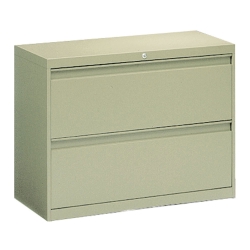 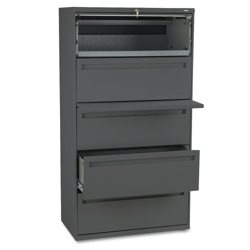 